                             РОССИЙСКАЯ ФЕДЕРАЦИЯ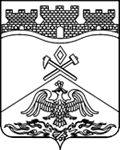                              РОСТОВСКАЯ ОБЛАСТЬмуниципальное бюджетное общеобразовательное учреждение                        г.Шахты Ростовской области«Лицей №3 имени академика  В.М.Глушкова»                        ул. Шевченко 94, г. Шахты,346500  Тел./факс (8636) 22-57-59, e-mail: lyceum3@shakhty-edu.ru          ОКПО 48235416 ОГРН 1026102777084 ИНН 6155921076 КПП 615501001ПРИКАЗ13.04.2020г.  № 39Об организации образовательного процессаВо исполнение Указа Президента Российской Федерации от 02.04.2020 №239 «О мерах по обеспечению санитарно-эпидемиологического благополучия населения на территории Российской Федерации в связи с распространением новой коронавирусной инфекции (COVID-19)», с учетом «Рекомендаций об организации образовательного процесса в 2019/20 учебном году в условиях профилактики и предотвращения распространения новой коронавирусной инфекции в организациях, реализующих основные образовательные программы дошкольного и общего образования» (письмо Минпросвещения России от 08.04.2020 №ГД-161/04) и в соответствии с письмом министерства общего и профессионального образования Ростовской области от 10.04.2020 №24/4.1-5294 «Об организации образовательного процесса», письма  Департамент образования г.Шахты № 1.0-08/1192 от 13.04.2020г. «Об организации образовательного процесса» ПРИКАЗЫВАЮ:1. Использовать дифференцированный подход к организации обучения по программам начального общего, основного общего, среднего общего образования до конца текущего учебного года в соответствии со следующим алгоритмом:Сроки завершения учебного года, установленные Календарными учебными графиками, не меняются (исключение – в случае корректировки сроков проведения государственной итоговой аттестации выпускников).В течение апреля-мая т.г. (или до особых распоряжений с учетом эпидемиологической ситуации) продолжается реализация основных образовательных программ начального общего (1-4 классы), основного общего (5-8 классы) образования с использованием дистанционных образовательных технологий.При реализации основных образовательных программ общего образования с использованием дистанционных образовательных технологий в 1-8 классах необходимо минимизировать обращение к электронным и цифровым образовательным сервисам и платформам, работающим в on-linе режиме, обеспечить соблюдение требований СанПиН 2.4.2.2821-10 «Санитарно-эпидемиологические требования к условиям и организации обучения в общеобразовательных учреждениях» по продолжительности непрерывной работы с изображениями на мониторе компьютера или на планшете.Необходимо провести анализ и корректировку рабочих программ по предметам учебного плана в 1-3, 5-8 классах, предусмотреть перенос освоения части основной образовательной программы (изучение новых тем) текущего учебного года на следующий учебный год.Минимизировать объем домашних заданий для обучающихся.Предусмотреть возможность по ряду предметов учебного плана (музыка, технология, ИЗО, ОРКСЭ, обществознание, география, литература, история, биология и (или) др.) в апреле-мае включения в рабочую программу проектной деятельности, творческих заданий, исследовательской деятельности согласно тематике изучаемого материала по предмету. При выставлении итоговых отметок за 2019-2020 учебный год максимально учитывать результаты завершенных в традиционной форме четвертей (полугодий), не допуская возможного снижения результатов года с учетом текущего контроля при проведении электронного обучения с применением дистанционных технологий.Для 9-11 классов обеспечить в течение апреля-мая т.г. (или до особых распоряжений с учетом эпидемиологической ситуации) реализацию в полном объеме образовательных программ в форме электронного обучения с применением дистанционных технологий и подготовку обучающихся, завершающих обучение по образовательным программам основного общего образования, - к государственной итоговой аттестации в форме ОГЭ (ГВЭ), завершающих обучение по образовательным программам среднего общего образования, - к государственной итоговой аттестации в форме ЕГЭ (ГВЭ). 9.      Классным руководителям необходимость обеспечить: проведение качественной информационно-разъяснительной работы среди, обучающихся и их родителей (законных представителей) по вопросам организации образовательного процесса в условиях профилактики и предотвращения распространения новой коронавирусной инфекции, в том числе по реализации образовательных программ с применением электронного обучения и дистанционных образовательных технологий.10.   Дорошеву А.Н. оперативно отражать информацию об организации образовательного процесса, ходе реализации образовательных программ с применением электронного обучения и дистанционных образовательных технологий на официальном сайте лицея в информационно-телекоммуникационной сети «Интернет».11.    Контроль за исполнением приказа оставляю за собой.Директор                                                                А.И. Файзулина.С приказом ознакомлены в дистанционной форме в группе «Работа(Whats App)» 14.04.2020г. в 16.30